Publish Your Self AssessmentYou will now attach and/or embed your self-assessment to the bottom of the blog post with the artifact you have chosen. You may choose to make this post private or public. After placing your artifact on a blog post, follow the instructions below.Categories - Self-AssessmentTags - Now tag your post using the tag that corresponds to the competency that you have written about. You can choose more than one. Please use lower case letters and be exact.#creativethinkingcc#communicationcc#criticalthinkingcc#socialresponsibilitycc#personalidentitycc#personalawarenessccUse the Add Document button located at the top of your post page and embed your self-assessment at the bottom of your blog post.Publish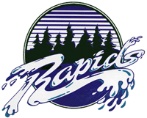 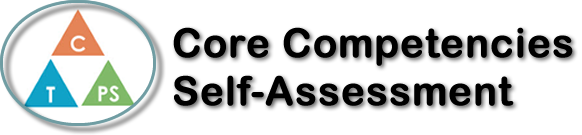 Name kofi eghanDate: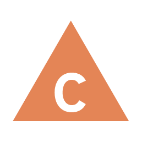 How does the artifact you selected demonstrate strengths & growth in the communication competency?In what ways might you further develop your communication competency?Self-Reflection1.What was it like trying to express your thoughts in a second language?I had to learn that I’m can’t speak French properly but if I slowly learn I could do it. Even if a miss says a word at least I am giving an effort into the project. What I did different to communicate is a had to study and learn the words a how to pronounce them without that it would be impossible for me to speak French2.how did I come up with my own idea? What did you do to get “unstuck”As my teacher was explaining the project, I was already thinking of many was I should perform my project. My brain went into a thinking stage of what I should do. I also wanted it to be half decent, so I wasn’t the only one in the class with crappy project. Also, for this project I looked at some ideas to spark my brain to gain new ideas and turn them into my own ideas. If I was stuck, I did not stop I would just keep working or trying new ideas until I was not suck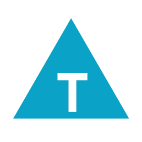 How does the artifact you selected demonstrate strengths & growth in the thinking competencies?In what ways might you further develop your thinking competencies?Self-Reflection1.What was it like trying to express your thoughts in a second language?I had to learn that I’m can’t speak French properly but if I slowly learn I could do it. Even if a miss says a word at least I am giving an effort into the project. What I did different to communicate is a had to study and learn the words a how to pronounce them without that it would be impossible for me to speak French2.how did I come up with my own idea? What did you do to get “unstuck”As my teacher was explaining the project, I was already thinking of many was I should perform my project. My brain went into a thinking stage of what I should do. I also wanted it to be half decent, so I wasn’t the only one in the class with crappy project. Also, for this project I looked at some ideas to spark my brain to gain new ideas and turn them into my own ideas. If I was stuck, I did not stop I would just keep working or trying new ideas until I was not suck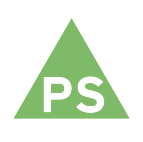 How does the artifact you selected demonstrate strengths & growth in the personal & social competencies?In what ways might you further develop your personal & social competencies?Self-Reflection1.What was it like trying to express your thoughts in a second language?I had to learn that I’m can’t speak French properly but if I slowly learn I could do it. Even if a miss says a word at least I am giving an effort into the project. What I did different to communicate is a had to study and learn the words a how to pronounce them without that it would be impossible for me to speak French2.how did I come up with my own idea? What did you do to get “unstuck”As my teacher was explaining the project, I was already thinking of many was I should perform my project. My brain went into a thinking stage of what I should do. I also wanted it to be half decent, so I wasn’t the only one in the class with crappy project. Also, for this project I looked at some ideas to spark my brain to gain new ideas and turn them into my own ideas. If I was stuck, I did not stop I would just keep working or trying new ideas until I was not suck